Một số lưu ý khi tải ảnh trên máy tínhCách lưu hình ảnh trên máy tính là thao tác tưởng chừng đơn giản nhưng cũng có một số lưu ý mà bạn cần biết để đảm bảo an toàn và hiệu quả. Dưới đây một số điều quan trọng khi tải ảnh trên máy tính, giúp bạn hạn chế gặp phải những rủi ro không mong muốn:Tránh tải ảnh từ những nguồn không rõ ràng. Bởi những ảnh này có thể chứa virus hoặc phần mềm độc hại.Không tải ảnh có bản quyền mà không có sự cho phép của chủ sở hữu.Chọn định dạng ảnh phù hợp với mục đích sử dụng. Ví dụ, nếu bạn muốn in ảnh, hãy chọn định dạng JPEG hoặc PNG; nếu bạn muốn chỉnh sửa ảnh, hãy chọn định dạng RAW.Kích thước ảnh càng lớn, dung lượng ảnh càng lớn. Hãy chọn kích thước ảnh phù hợp với nhu cầu của bạn.Lưu ảnh vào thư mục được sắp xếp hợp lý. Việc này giúp bạn dễ dàng tìm kiếm ảnh sau này.Sao lưu ảnh thường xuyên sẽ giúp bạn tránh mất dữ liệu nếu máy tính bị hỏng hoặc bị mất.Sử dụng mật khẩu để bảo vệ máy tính của bạn, đảm bảo ngăn chặn người khác truy cập vào ảnh của bạn.Tắt các phần mềm mở rộng không cần thiết khi tải ảnh, giúp tăng tốc độ tải ảnh.Đảm bảo kết nối internet ổn định để quá trình tải ảnh diễn ra suôn sẻ.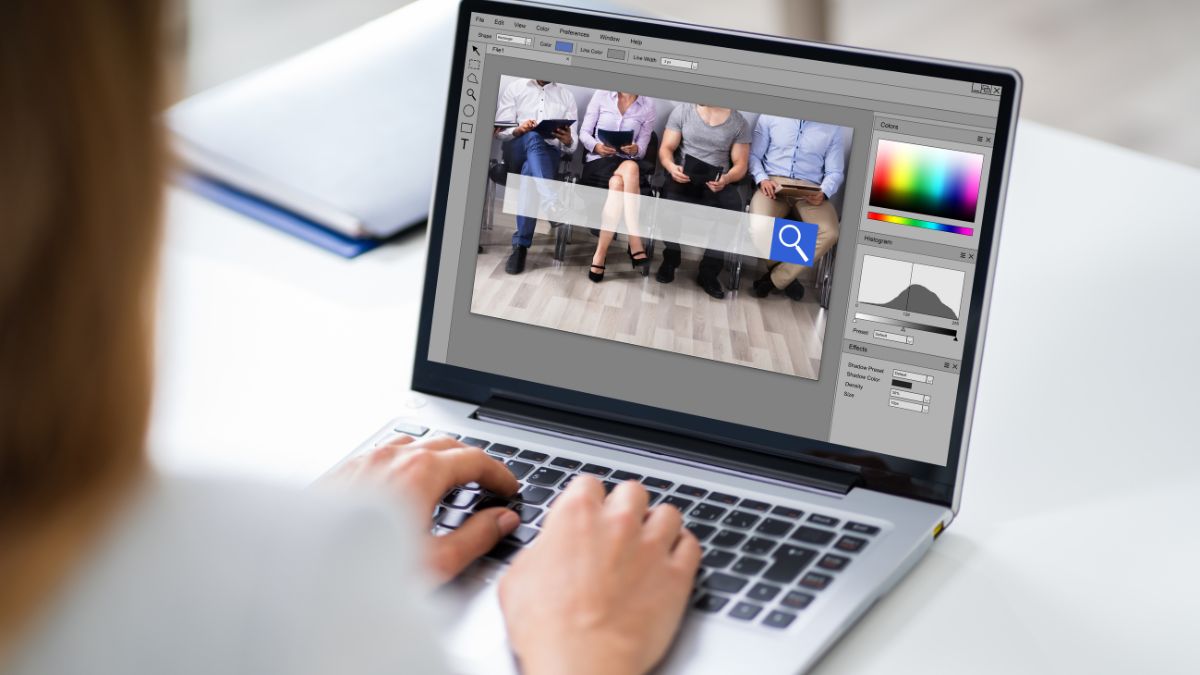 